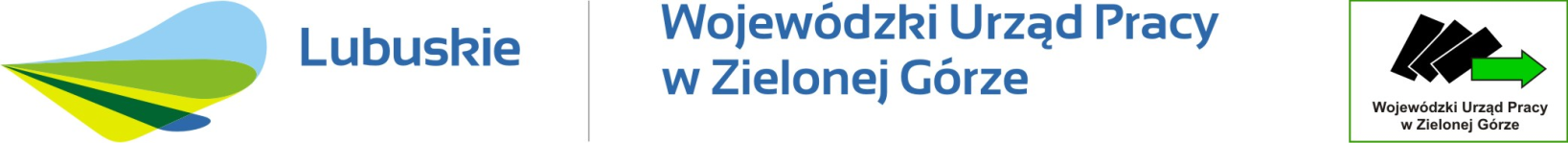 Bezrobotne kobiety 
na lubuskim rynku pracy 
w 2021 roku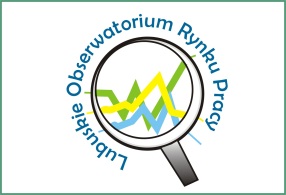 Zielona Góra, czerwiec 2022 rokuWprowadzenieAnaliza „Bezrobotne kobiety na lubuskim rynku pracy” przygotowana została po raz kolejny przez Wojewódzki Urząd Pracy w Zielonej Górze. Celem niniejszej analizy jest rozpoznanie sytuacji kobiet, ale także mężczyzn na lubuskim rynku pracy w 2021 roku oraz pokazanie zmian zachodzących w strukturze bezrobotnych z uwzględnieniem kategorii płci. Tak jak w poprzednich publikacjach, materiał ten zawiera informacje analityczno – statystyczne, dotyczące sytuacji zarówno kobiet, jak i mężczyzn na rynku pracy w regionie. Przedstawione zostały informacje o stanie i strukturze bezrobocia, aktywności w poszukiwaniu pracy z uwzględnieniem podobieństw i różnic, charakterystycznych dla poszczególnych płci. Autorzy za pomocą cyklicznych analiz pragną przybliżyć i szczegółowiej zapoznać osoby zajmujące się problemami rynku pracy z trendami odnośnie  bezrobocia kobiet, jak i mężczyzn na lubuskim rynku pracy. Materiał ten może również inspirować projektodawców zamierzających aplikować o środki  
z Europejskiego Funduszu Społecznego do opracowywania programów poprawiających pozycję poszczególnych grup kobiet i mężczyzn na lubuskim rynku pracy.W zakresie informacji o strukturze i aktywizacji bezrobotnych kobiet i mężczyzn wykorzystano dane ze sprawozdawczości sporządzonej przez powiatowe urzędy pracy w ramach realizacji rozporządzenia Rady Ministrów w sprawie programu badań statystycznych statystyki publicznej.Opracowanie zawiera część opisową oraz zestawienie danych w ujęciu tabelarycznym.Bezrobocie rejestrowaneNa koniec grudnia 2021 roku w rejestrach powiatowych urzędów pracy województwa lubuskiego odnotowano 18.158 bezrobotnych, w tym 10.324 kobiety. W porównaniu z analogicznym okresem roku poprzedniego nastąpił zarówno spadek liczby bezrobotnych ogółem (5.516 osób), jak i liczby kobiet (o 3.076 osób).Tabela 1. Liczba bezrobotnych ogółem, w tym kobiet według powiatów – stan na koniec danego rokuŹródło: opracowanie własne na podstawie danych z powiatowych urzędów pracy.Sytuacja bezrobotnych w poszczególnych powiatach w omawianym roku była zróżnicowana. We wszystkich powiatach województwa lubuskiego odnotowano zmniejszenie liczby bezrobotnych zarówno ogółem, jak i wśród kobiet. Największy spadek liczby bezrobotnych kobiet miał miejsce w powiatach: gorzowskim grodzkim (spadek o 391 osób), nowosolskim (spadek o 349 osób), żagańskim (spadek o 335 osób). Najmniejszy spadek miał miejsce w powiecie słubickim, gdzie wyniósł 73 osoby. Bezrobotne kobiety w grudniu 2021 r. stanowiły 51,3% ogółu bezrobotnych. Porównując do grudnia 2020 r. nastąpił wzrost odsetka o 0,2 punktu procentowego. W 2021 roku w dziesięciu powiatach odsetek kobiet przekroczył 50% ogółu bezrobotnych. Największy odsetek odnotowano w powiatach: żagańskim, strzelecko-drezdeneckim, gorzowskim. Tabela 2. Udział kobiet wśród bezrobotnych ogółem według powiatów – stan na koniec danego rokuŹródło: opracowanie własne na podstawie danych z powiatowych urzędów pracy.W 2021 roku odnotowano spadek skali napływu bezrobotnych ogółem (o 6.672 osoby w porównaniu z 2020 rokiem), w tym także bezrobotnych kobiet (odpowiednio o 3.357 osób). Tabela 3. Napływ bezrobotnych ogółem, w tym kobiet według powiatów – koniec danego rokuŹródło: opracowanie własne na podstawie danych z powiatowych urzędów pracy.Spadek napływu bezrobotnych ogółem wystąpił we wszystkich lubuskich powiatach. Największy w powiecie gorzowskim grodzkim o 849 osób. Natomiast wśród kobiet spadek wystąpił również we wszystkich powiatach. Największy w powiecie gorzowskim grodzkim (spadek o 444 osoby).Analizując napływ bezrobotnych w 2021 roku odsetek kobiet nie przekroczył 50% w 4 powiatach. Tabela 4. Udział kobiet w napływie ogółem według powiatów – koniec danego rokuŹródło: opracowanie własne na podstawie danych z powiatowych urzędów pracy.Tabela 5. Bezrobotni poprzednio pracujący i dotychczas niepracujący zarejestrowani w okresie sprawozdawczym według płci – w danym rokuŹródło: opracowanie własne na podstawie danych z powiatowych urzędów pracy.Okres od stycznia do grudnia 2021 r. przyniósł w przypadku kobiet spadek napływu do bezrobocia o 3.357 osoby, zaś wśród mężczyzn o 3.315 osób. Wśród mężczyzn spadła liczba osób bezrobotnych dotychczas niepracujących – o 242 osoby, wśród kobiet liczba rejestrujących zmniejszyła się o 213 osób. Osoby zwolnione z przyczyn dotyczących zakładów pracy stanowiły w 2021 roku 3,9% ogółu napływu do bezrobocia. Odsetek ten w przypadku kobiet stanowił 4,3%, natomiast wśród mężczyzn 3,3%.Tabela 6. Struktura wg płci bezrobotnych poprzednio pracujących i dotychczas niepracujących zarejestrowanych w okresie sprawozdawczym – w danym rokuŹródło: opracowanie własne na podstawie danych z powiatowych urzędów pracy.W 2021 roku przewaga kobiet wystąpiła wśród rejestracji osób poprzednio pracujących, osób zwolnionych z przyczyn dotyczących zakładu pracy oraz osób dotychczas niepracujących.W okresie dwunastu miesięcy 2021 roku wyrejestrowano łącznie 38.519 osób, czyli o 4.020 osób więcej niż w analogicznym okresie 2020 roku. W tym samym okresie wyrejestrowano o 2.226 kobiet więcej niż w roku poprzednim.Tabela 7. Odpływ bezrobotnych, w tym kobiet, według powiatów – w danym rokuŹródło: opracowanie własne na podstawie danych z powiatowych urzędów pracy.We wszystkich powiatach odnotowano wzrost odpływu bezrobotnych ogółem, w tym największy w powiecie gorzowskim grodzkim (wzrost o 821 osób), gorzowskim ziemskim (odpowiednio 558 osób) i zielonogórskim grodzkim (odpowiednio 546 osób). Również w tym samym okresie odnotowano wzrost odpływu bezrobotnych kobiet we wszystkich powiatach, przy czym największy w powiecie gorzowskim grodzkim (spadek o 422 osoby) oraz zielonogórskim grodzkim (o 308 osób). Tabela 8. Udział kobiet w odpływie ogółem – na koniec danego rokuŹródło: opracowanie własne na podstawie danych z powiatowych urzędów pracy.W omawianym roku odsetek kobiet stanowiących większość w odpływie ogółem wystąpił w 9 powiatach (w 2021 r. w 10 powiatach).Główną przyczyną wyłączeń z rejestru osób bezrobotnych, stanowiących blisko połowę wyłączeń, było podjęcie pracy niesubsydiowanej (48,9% wyłączeń), drugą najczęstszą przyczyną było niepotwierdzenie gotowości do pracy (odpowiednio 16,4%). Przyczyny wyłączeń w 2021 r. w przypadku kobiet i mężczyzn nieznacznie różnią się. W przypadku kobiet głównymi przyczynami były: podjęcie pracy niesubsydiowanej (48,6%), niepotwierdzenie gotowości do pracy (11,9%) i rozpoczęcie stażu (9,8%). Dla mężczyzn głównymi przyczynami były: podjęcie pracy niesubsydiowanej (40,9%), niepotwierdzenie gotowości do pracy (21,3%) oraz podjęcie pracy subsydiowanej (9,6%). Szczegółowe zestawienie przyczyn wyłączeń z ewidencji osób bezrobotnych przedstawia tabela poniżej.Tabela 9. Przyczyny wyłączeń z rejestru osób bezrobotnych według płci – w danym rokuŹródło: opracowanie własne na podstawie danych z powiatowych urzędów pracy.Struktura bezrobotnychStruktury bezrobotnych kobiet i mężczyzn, w porównaniu do poprzedniego roku nie zmieniły się. Jednocześnie nie były jednakowe, struktury bezrobotnych kobiet różniły się od struktur bezrobotnych mężczyzn. Biorąc pod uwagę wiek większy udział w strukturze kobiet, niż w strukturze mężczyzn, wystąpił w kategorii wiekowej 18-44 lata, mniejszy zaś w kategorii – 45 i więcej. Największy odsetek wśród kobiet stanowiły osoby w przedziale wiekowym 25 – 34 lata, natomiast wśród mężczyzn – 35-44 lata.Wykres 1. Struktura bezrobotnych kobiet i mężczyzn według wieku – stan na 31.12.2021 rokuŹródło: opracowanie własne na podstawie danych z powiatowych urzędów pracy.W przypadku wykształcenia większy udział w strukturze kobiet, niż w strukturze mężczyzn, był w przypadku wykształcenia wyższego, policealnego i średniego zawodowego/ branżowego oraz średniego ogólnokształcącego, mniejszy zaś – wykształcenia zasadniczego zawodowego/ branżowego oraz gimnazjalnego/ podstawowego i poniżej.Wykres 2. Struktura bezrobotnych kobiet i mężczyzn według wykształcenia – stan na 31.12.2021 rokuŹródło: opracowanie własne na podstawie danych z powiatowych urzędów pracy.Większy udział w strukturze kobiet, niż w strukturze mężczyzn, odnotowano dla osób nieposiadających stażu pracy lub krótki staż pracy (głównie do 5 lat), mniejszy zaś – w przypadku osób ze stażem pracy powyżej 5 lat.Wykres 3. Struktura bezrobotnych kobiet i mężczyzn według stażu pracy – stan na 31.12.2021 rokuŹródło: opracowanie własne na podstawie danych z powiatowych urzędów pracy.Większy udział w strukturze mężczyzn, niż w strukturze kobiet, wystąpił wśród osób, które pozostają bez pracy do 12 miesięcy, mniejszy zaś w grupie osób przebywających bez pracy powyżej 12 miesięcy.Wykres 4. Struktura bezrobotnych kobiet i mężczyzn według czasu pozostawania bez pracy 
– stan na 31.12.2021 rokuŹródło: opracowanie własne na podstawie danych z powiatowych urzędów pracy.Tabela 10. Wzrost/spadek liczby bezrobotnych na koniec 2021 roku w porównaniu z analogicznym okresem roku poprzedniego według płciŹródło: opracowanie własne na podstawie danych z powiatowych urzędów pracy.W omawianym okresie w większości analizowanych kategorii panował trend spadkowy wśród kobiet i mężczyzn z uwzględnieniem wieku, wykształcenia, stażu pracy i czasu pozostawania bez pracy. Bezrobotni w szczególnej sytuacji na rynku pracyNa koniec grudnia 2021 roku liczba bezrobotnych w szczególnej sytuacji na rynku pracy, w porównaniu z analogicznym okresem roku poprzedniego, spadła o 5.516 osób. Przy czym, uwzględniając podział ze względu na płeć odnotowano spadek w tej kategorii bezrobotnych, wśród kobiet o 3.076 osób, wśród mężczyzn o 2.440 osób.Tabela 11. Bezrobotni w szczególnej sytuacji na rynku pracy według płci – stan na koniec danego rokuŹródło: opracowanie własne na podstawie danych z powiatowych urzędów pracy.Spadek liczby bezrobotnych kobiet i mężczyzn wystąpił we wszystkich grupach bezrobotnych w szczególnej sytuacji na rynku pracy.Przewagę kobiet odnotowano w 2021 roku w następujących 7 grupach: osoby do 30 roku życia, w tym do 25 roku życia, długotrwale bezrobotni, korzystający ze świadczeń z pomocy społecznej, posiadający co najmniej jedno dziecko do 6 roku życia, posiadający co najmniej jedno dziecko niepełnosprawne do 18 roku życia, niepełnosprawni.Tabela 12. Struktura według płci bezrobotnych w szczególnej sytuacji na rynku pracy 
– stan na koniec danego rokuŹródło: opracowanie własne na podstawie danych z powiatowych urzędów pracy.W 2021 r. mężczyźni przeważali wśród osób powyżej 50 roku życia.Bezrobotni według zawoduPodobnie jak w latach poprzednich wystąpiło zróżnicowanie bezrobotnych w zawodach biorąc pod uwagę płeć. Odnotowano zawody typowo kobiece, jak również i męskie. Zdecydowaną przewagę bezrobotnych kobiet (powyżej 95%) odnotowano w następujących zawodach: szwaczka ręczna, sprzątaczka biurowa, sprzedawca z branży spożywczej, kasjer handlowy, fryzjer, krawiec, technik hotelarstwa, księgowy.  Tabela 13. Bezrobotni według zawodu, w tym kobiety – stan na koniec danego roku Źródło: opracowanie własne na podstawie danych z powiatowych urzędów pracy.Uwaga: Tabela obejmuje zawody, w których odnotowano przynajmniej 50 bezrobotnych na koniec danego okresu sprawozdawczego. Kolory oznaczają: zielony – największe wartości, żółty – pośrednie, zaś czerwony – najmniejsze. Kolor akwamaryna – zawód, w którym odnotowano w omawianym okresie sprawozdawczym większość kobiet.Zawodami typowo męskimi w omawianym roku były następujące zawody: spawacz, kierowca samochodu ciężarowego, mechanik – operator pojazdów i maszyn rolniczych, murarz, hydraulik, kierowca samochodu dostawczego.Zróżnicowanie bezrobocia kobiet w wymiarze lokalnymUdział kobiet w ogółem zarejestrowanych bezrobotnych w powiatach różnicuje się biorąc pod uwagę poszczególne gminy.Tabela 14. Udział kobiet wśród bezrobotnych ogółem według gmin – stan na koniec grudnia 2021 rokuŹródło: opracowanie własne na podstawie danych z powiatowych urzędów pracy.Uwaga: Kolory oznaczają: zielony – najmniejsze wartości, żółty – pośrednie, zaś czerwony – największe.W 2021 roku w jednej gminie województwa lubuskiego odsetek kobiet bezrobotnych wśród ogółu spadł poniżej 40,0% - gmina Łęknica.Najniższy udział kobiet odnotowano w gminie Łęknica (38,9%), najwyższy w gminie Krzeszyce (73,4%). Przykładem powiatu o dużym zróżnicowaniu był powiat sulęciński, gdzie odsetek kobiet wśród bezrobotnych ogółem wynosił na koniec grudnia 2021 roku 55,0%. Rozpiętość między najniższym udziałem kobiet (Torzym – 48,5%), a najwyższym (Krzeszyce – 73,5%) wyniosła 25,0 punktu procentowego. PodsumowanieKoniec grudnia 2021 roku przyniósł wyraźny spadek liczby bezrobotnych ogółem o 5.516 osób (stan na koniec grudnia – 18.158). Liczba bezrobotnych kobiet także uległa zmniejszeniu –  spadek o 3.076 osób (stan na koniec grudnia 10.324). Spadek liczby kobiet nie przełożył się na spadek udziału kobiet w ogółem bezrobotnych, nastąpił wzrost o 0,2 punktu procentowego (2020 r. – 51,1% kobiet do ogółu bezrobotnych, 2021 r. – 51,3%).We wszystkich powiatach odnotowano zmniejszenie liczby bezrobotnych ogółem, jak i wśród kobiet. Na koniec 2021 roku udział bezrobotnych kobiet w 10 powiatach przekroczył 50%. Największy odsetek wystąpił w powiatach: żagańskim, strzelecko – drezdeneckim, gorzowskim ziemskim. Głównymi przyczynami wyłączeń wśród kobiet i mężczyzn były: podjęcie pracy niesubsydiowanej (odpowiednio 48,6% i 40,9%) oraz niepotwierdzenie gotowości do pracy (odpowiednio 11,9% i 21,3%). Trzecią najczęstszą przyczyną wśród kobiet było rozpoczęcie stażu – 9,8%, u mężczyzn – podjęcie pracy subsydiowanej – 9,6%.Struktury bezrobotnych kobiet i mężczyzn nie były jednakowe. Większy udział w strukturze kobiet, niż w strukturze mężczyzn, wystąpił:w kategorii wiekowej 18 – 44 lata,z wykształceniem wyższym, policealnym i średnim zawodowym/ branżowym oraz średnim ogólnokształcącym,głównie dla osób bez stażu pracy lub ze stażem pracy do 5 lat,przebywających bez pracy powyżej 12 miesięcy. Przewagę kobiet w 2020 roku, odnotowano w następujących grupach bezrobotnych w szczególnej sytuacji na rynku pracy: osoby do 30 roku życia, w tym do 25 roku życia, długotrwale bezrobotne, korzystające ze świadczeń z pomocy społecznej, posiadający co najmniej jedno dziecko do 6 roku życia, posiadający co najmniej jedno dziecko niepełnosprawne do 18 roku życia oraz wśród niepełnosprawnych. Przewaga mężczyzn wystąpiła natomiast w grupie osób powyżej 50 roku życia. Podobnie jak w latach poprzednich wystąpiło zróżnicowanie bezrobotnych w zawodach biorąc pod uwagę płeć. Odnotowano zawody typowo kobiece, jak również i męskie. Zdecydowaną przewagę bezrobotnych kobiet (powyżej 95%) odnotowano w następujących zawodach: szwaczka ręczna, sprzątaczka biurowa, sprzedawca z branży spożywczej, kasjer handlowy, fryzjer, krawiec, technik hotelarstwa, księgowy. Równocześnie w 2021 roku nie odnotowano kobiet w następujących zawodach spawacz, kierowca samochodu ciężarowego, mechanik – operator pojazdów i maszyn rolniczych, murarz, hydraulik, kierowca samochodu dostawczego.Aneks statystycznyTabela 1. Struktura bezrobotnych w 2021 rokuŹródło: sprawozdania MRPiT-01 powiatowych urzędów pracy.Uwaga: numeracja wierszy i kolumn zaczerpnięta ze wzoru sprawozdania MRPiT-01.Tabela 2. Bilans bezrobotnych w 2021 rokuŹródło: sprawozdania MRPiT-01 powiatowych urzędów pracy.Uwaga: numeracja wierszy i kolumn zaczerpnięta ze wzoru sprawozdania MRPiT-01.Tabela 3. Bilans wybranych kategorii bezrobotnych, będących w szczególnej sytuacji na rynku pracy w 2021 rokuŹródło: sprawozdania MRiPS-01 powiatowych urzędów pracy.Uwaga: numeracja wierszy i kolumn zaczerpnięta ze wzoru sprawozdania MRiPS-01. Tabela 4. Struktura bezrobotnych według czasu pozostawania bez pracy, wieku, wykształcenia i stażu pracy na koniec 2021 rokuŹródło: sprawozdania MRiPS-01 powiatowych urzędów pracy.Uwaga: numeracja wierszy i kolumn zaczerpnięta ze wzoru sprawozdania MRiPS-01.  Tabela 5. Struktura bezrobotnych będących w szczególnej sytuacji na rynku pracy według czasu pozostawania bez pracy, wieku, wykształcenia i stażu pracy na koniec 2021 rokuŹródło: załącznik nr 1 do sprawozdania MRPiPS-01 powiatowych urzędów pracy.Uwaga: numeracja wierszy i kolumn zaczerpnięta ze wzoru załącznika nr 1 do sprawozdania MRPiPS-01.Tabela 6. Wybrane kategorie bezrobotnych (w tym kobiety) według gmin – stan na 31.12.2021 r.Źródło: Opracowanie własne na podstawie informacji dodatkowych z powiatowych urzędów pracy.Uwaga: Kolory oznaczają: zielony – najmniejsze wartości, żółty – pośrednie, zaś czerwony – największe.powiaty2020202020212021Różnica 2021/2020 - liczbaRóżnica 2021/2020 - liczbapowiatybezrobotni ogółemw tym kobietybezrobotni ogółemw tym kobietybezrobotni ogółemw tym kobietygorzowski1404835970593-434-242Gorzów Wielkopolski221012241454833-756-391krośnieński16609491218705-442-244międzyrzecki192810611353739-575-322nowosolski193611281337779-599-349słubicki643310418237-225-73strzelecko-drezdenecki175610571566899-190-158sulęciński776412498274-278-138świebodziński1385703819478-566-225wschowski12007391039647-161-92zielonogórski2070117519861086-84-89Zielona Góra2741147924731285-268-194żagański182811211326786-502-335żarski213712071701983-436-224Razem23674134001815810324-5516-3076powiatyUdział kobiet w ogółemUdział kobiet w ogółempowiaty20202021gorzowski53,7%53,2%Gorzów Wielkopolski51,9%51,8%krośnieński51,0%48,9%międzyrzecki48,7%47,1%nowosolski51,8%52,0%słubicki47,1%51,1%strzelecko-drezdenecki53,6%53,3%sulęciński47,3%48,2%świebodziński46,0%49,9%wschowski53,4%50,0%zielonogórski52,3%51,7%Zielona Góra52,1%51,8%żagański51,2%53,7%żarski50,7%51,3%Razem51,1%51,3%powiaty2020202020212021Różnica 2021/2020 - liczbaRóżnica 2021/2020 - liczbapowiatyogółemw tym kobietyogółemw tym kobietybezrobotni ogółemw tym kobietygorzowski217411681841980-333-188Gorzów Wielkopolski4092212532431681-849-444krośnieński2520128621461050-374-236międzyrzecki2949143725221188-427-249nowosolski3733193431801653-553-281słubicki1069504775396-294-108strzelecko-drezdenecki3354179830991653-255-145sulęciński14306771113537-317-140świebodziński230110591614806-687-253wschowski14707851341670-129-115zielonogórski2779145323371209-442-244Zielona Góra4281222934821802-799-427żagański3434175829131564-521-194żarski4089207533971742-692-333Razem39675202883300316931-6672-3357PowiatyUdział kobiet w ogółemUdział kobiet w ogółemPowiaty20202021gorzowski53,7%53,2%Gorzów Wielkopolski51,9%51,8%krośnieński51,0%48,9%międzyrzecki48,7%47,1%nowosolski51,8%52,0%słubicki47,1%51,1%strzelecko-drezdenecki53,6%53,3%sulęciński47,3%48,2%świebodziński46,0%49,9%wschowski53,4%50,0%zielonogórski52,3%51,7%Zielona Góra52,1%51,8%żagański51,2%53,7%żarski50,7%51,3%Razem51,1%51,3%WyszczególnienieWyszczególnienie202020202020202120212021WyszczególnienieWyszczególnienieogółemw tym kobietyw tym mężczyźniogółemw tym kobietyw tym mężczyźniBezrobotni zarejestrowani w okresie sprawozdawczymBezrobotni zarejestrowani w okresie sprawozdawczym396752028819387330031693116 072z tego osobypoprzednio pracujące354911815317338292741500914 265z tego osobyw tym zwolnione z przyczyn dotyczących zakładu pracy2385138510001271736535z tego osobydotychczas niepracujące418421352049372919221 807WyszczególnienieWyszczególnienie202020202020202120212021WyszczególnienieWyszczególnienieogółemw tym kobietyw tym mężczyźniogółemw tym kobietyw tym mężczyźniBezrobotni zarejestrowani w okresie sprawozdawczymBezrobotni zarejestrowani w okresie sprawozdawczym100,0%51,1%48,9%100,0%56,4%43,6%z tego osobypoprzednio pracujące100,0%51,1%48,9%100,0%51,3%48,7%z tego osobyw tym zwolnione z przyczyn dotyczących zakładu pracy100,0%58,1%41,9%100,0%57,9%42,1%z tego osobydotychczas niepracujące100,0%51,0%49,0%100,0%51,5%48,5%powiaty202020202020120201Różnica 2021/2020- liczbaRóżnica 2021/2020- liczbapowiatyogółemw tym kobietyogółemw tym kobietybezrobotni ogółemw tym kobietygorzowski171793922751222558283Gorzów Wielkopolski3178165039992072821422krośnieński2252117525881294336119międzyrzecki2904140430971510193106nowosolski3461182737792002318175słubicki841407100046915962strzelecko-drezdenecki3284175132891811560sulęciński132060913916757166świebodziński180686421801031374167wschowski1292677150276221085zielonogórski2184115224211298237146Zielona Góra3204168837501996546308żagański34091779341518996120żarski3647185938331966186107Razem3449917781385192000740202226PowiatyUdział kobiet w ogółemUdział kobiet w ogółemPowiaty20202021gorzowski54,7%53,7%Gorzów Wielkopolski51,9%51,8%krośnieński52,2%50,0%międzyrzecki48,3%48,8%nowosolski52,8%53,0%słubicki48,4%46,9%strzelecko-drezdenecki53,3%55,1%sulęciński46,1%48,5%świebodziński47,8%47,3%wschowski52,4%50,7%zielonogórski52,7%53,6%Zielona Góra52,7%53,2%żagański52,2%55,6%żarski51,0%51,3%Razem51,5%51,9%WyszczególnienieWyszczególnienieWyszczególnienieWyszczególnienie202020202020202120212021WyszczególnienieWyszczególnienieWyszczególnienieWyszczególnienieogółemw tym kobietyw tym mężczyźniogółemw tym kobietyw tym mężczyźniOsoby wyłączone z ewidencji bezrobotnych w okresie sprawozdawczymOsoby wyłączone z ewidencji bezrobotnych w okresie sprawozdawczymOsoby wyłączone z ewidencji bezrobotnych w okresie sprawozdawczymOsoby wyłączone z ewidencji bezrobotnych w okresie sprawozdawczym344991778116718385192000718512z tego z przyczynpodjęcia pracy w okresie sprawozdawczympodjęcia pracy w okresie sprawozdawczympodjęcia pracy w okresie sprawozdawczym107827698308420788114569332z tego z przyczynz tegoniesubsydiowanejniesubsydiowanej16866935475121729097267564z tego z przyczynz tego  w tym pracy sezonowej  w tym pracy sezonowej16877911639568z tego z przyczynz tegosubsydiowanej subsydiowanej 291514281487349817301768z tego z przyczynz tegoz tegoprac interwencyjnych7914693221033604429z tego z przyczynz tegoz tegorobót publicznych465222243522247275z tego z przyczynz tegoz tegopodjęcia działalności gospodarczej788363425843361482z tego z przyczynz tegoz tegopodjęcia pracy w ramach refundacji kosztów zatrudnienia bezrobotnego446173273567236331z tego z przyczynz tegoz tegoinne21599116287158129z tego z przyczynrozpoczęcia szkoleniarozpoczęcia szkoleniarozpoczęcia szkolenia320100220418141277z tego z przyczynrozpoczęcia stażurozpoczęcia stażurozpoczęcia stażu2151148966228751958917z tego z przyczynrozpoczęcia przygotowania zawodowego dorosłychrozpoczęcia przygotowania zawodowego dorosłychrozpoczęcia przygotowania zawodowego dorosłych000000z tego z przyczynrozpoczęcia pracy społecznie użytecznejrozpoczęcia pracy społecznie użytecznejrozpoczęcia pracy społecznie użytecznej932339593836293543z tego z przyczynodmowy bez uzasadnionej przyczyny przyjęcia propozycji odpowiedniej pracy lub innej formy pomocyodmowy bez uzasadnionej przyczyny przyjęcia propozycji odpowiedniej pracy lub innej formy pomocyodmowy bez uzasadnionej przyczyny przyjęcia propozycji odpowiedniej pracy lub innej formy pomocy7332924411003456547z tego z przyczynniepotwierdzenia gotowości do pracyniepotwierdzenia gotowości do pracyniepotwierdzenia gotowości do pracy494917653184631623813935z tego z przyczyndobrowolnej rezygnacji ze statusu bezrobotnegodobrowolnej rezygnacji ze statusu bezrobotnegodobrowolnej rezygnacji ze statusu bezrobotnego2149136978024841617867z tego z przyczynpodjęcia naukipodjęcia naukipodjęcia nauki683533533221z tego z przyczynnabycia praw emerytalnych lub rentowychnabycia praw emerytalnych lub rentowychnabycia praw emerytalnych lub rentowych2159312221888130z tego z przyczynnabycia praw do świadczenia przedemerytalnegonabycia praw do świadczenia przedemerytalnegonabycia praw do świadczenia przedemerytalnego2351379822613096z tego z przyczyninnychinnychinnych240210911311276811891579WyszczególnienieWyszczególnienieRóżnica 2021/2020 - liczbaRóżnica 2021/2020 - liczbaRóżnica 2021/2020 - %Różnica 2021/2020 - %WyszczególnienieWyszczególnienieliczba bezrobotnych kobietliczba bezrobotnych mężczyznliczba bezrobotnych kobietliczba bezrobotnych mężczyznCzas pozostawania bez pracy w miesiącach  do 1-31-88-2,9%-7,7%Czas pozostawania bez pracy w miesiącach   1-3-677-474-28,0%-20,8%Czas pozostawania bez pracy w miesiącach   3-6-807-759-35,1%-40,5%Czas pozostawania bez pracy w miesiącach   6-12-1436-1304-47,4%-51,7%Czas pozostawania bez pracy w miesiącach 12-24-16898-7,0%7,2%Czas pozostawania bez pracy w miesiącach pow. 2443872,0%8,0%Wiek 18-24-524-387-29,9%-37,8%Wiek 25-34-1280-590-28,3%-31,6%Wiek 35-44-619-595-16,9%-25,2%Wiek 45-54-467-377-20,6%-17,9%Wiek 55-59-186-259-15,4%-20,3%Wiek 60 i więcejX-232X-14,1%Wykształceniewyższe-480-232-25,4%-27,0%Wykształceniepolicealne i średnie zawodowe-825-467-24,8%-26,1%Wykształcenieśrednie ogólnokształcące-514-167-27,3%-22,8%Wykształceniezasadnicze zawodowe-684-876-22,6%-24,7%Wykształceniegimnazjalne i poniżej-573-698-17,5%-20,9%Staż pracy ogółem bez stażu-403-233-25,4%-24,3%Staż pracy ogółem do 1 roku-602-357-22,0%-21,9%Staż pracy ogółem  1-5-851-530-22,4%-24,4%Staż pracy ogółem  5-10-477-305-21,8%-18,9%Staż pracy ogółem 10-20-418-534-21,6%-26,9%Staż pracy ogółem 20-30-228-280-26,2%-22,4%Staż pracy ogółem 30 lat i więcej-97-201-36,2%-30,3%OgółemOgółem-3076-2440-23,0%-23,7%WyszczególnienieWyszczególnienie202020202020202120212021WyszczególnienieWyszczególnienieogółemw tym kobietyw tym mężczyźniogółemw tym kobietyw tym mężczyźniBezrobotni ogółemBezrobotni ogółem23674134001027418 15810 3247 834Osoby będące w szczególnej sytuacji na rynku pracyOsoby będące w szczególnej sytuacji na rynku pracy1824510722752314 7188 6146 104w tymdo 30 roku życia5889397119184 0262 8301 196w tymw tym do 25 roku życia2778175410241 8671 230637w tymdługotrwale bezrobotne9503598635178 9455 4723 473w tympowyżej 50 roku życia6225229039355 1351 8643 271w tymkorzystający ze świadczeń z pomocy społecznej326181145300157143w tymposiadający co najmniej jedno dziecko do 6 roku życia429039713193 3633 127236w tymposiadający co najmniej jedno dziecko niepełnosprawne do 18 roku życia59491054459w tymniepełnosprawni18379269111 712877835WyszczególnienieWyszczególnienie202020202020202120212021WyszczególnienieWyszczególnienieogółemw tym kobietyw tym mężczyźniogółemw tym kobietyw tym mężczyźniBezrobotni ogółemBezrobotni ogółem100,0%56,6%43,4%100,0%56,9%43,1%Osoby będące w szczególnej sytuacji na rynku pracyOsoby będące w szczególnej sytuacji na rynku pracy100,0%58,8%41,2%100,0%58,5%41,5%w tymdo 30 roku życia100,0%67,4%32,6%100,0%70,3%29,7%w tymw tym do 25 roku życia100,0%63,1%36,9%100,0%65,9%34,1%w tymdługotrwale bezrobotne100,0%63,0%37,0%100,0%61,2%38,8%w tympowyżej 50 roku życia100,0%36,8%63,2%100,0%36,3%63,7%w tymkorzystający ze świadczeń z pomocy społecznej100,0%55,5%44,5%100,0%52,3%47,7%w tymposiadający co najmniej jedno dziecko do 6 roku życia100,0%92,6%7,4%100,0%93,0%7,0%w tymposiadający co najmniej jedno dziecko niepełnosprawne do 18 roku życia100,0%83,1%16,9%100,0%83,3%16,7%w tymniepełnosprawni100,0%50,4%49,6%100,0%51,2%48,8%Nazwa zawodu30.06.202030.06.202030.06.202130.06.2021Udział kobiet w ogółemUdział kobiet w ogółemNazwa zawoduBezrobotni ogółemW tym kobietyBezrobotni ogółemW tym kobiety31.12.202031.12.2021Szwaczka ręczna18718612412399%99%Sprzątaczka biurowa17617413913799%99%Sprzedawca z branży spożywczej115109999795%98%Kasjer handlowy9182828090%98%Fryzjer33332629728998%97%Krawiec32231125024397%97%Technik hotelarstwa9995676596%97%Księgowy5654535196%96%Sprzedawca248722861940180992%93%Technik żywności i usług gastronomicznych7867605686%93%Salowa7063555190%93%Technik prac biurowych15113412211189%91%Technik administracji 9388827595%91%Barman8777575289%91%Pomoc kuchenna1311221069593%90%Technik ekonomista27124621519391%90%Technik żywienia i gospodarstwa domowego9687696291%90%Pozostali pracownicy obsługi biurowej19718215914292%89%Monter podzespołów i zespołów elekton. 11194565085%89%Technik handlowiec116102897888%88%Kelner152129928085%87%Kucharz69958550743084%85%Obuwnik przemysłowy10691827086%85%Sprzedawca w branży przemysłowej114103816990%85%Ekonomista8264574778%82%Specjalista administracji publicznej7564514285%82%Sortowacz5846524179%79%Pakowacz ręczny1381011118773%78%Doradca klienta130106815982%73%Cukiernik1661141198569%71%Technik logistyk8155634468%70%Technik rolnik9663724566%63%Pozostali robotnicy przy pracach prostych w przem.27918422015366%70%Pomocniczy robotnik w przemyśle przetwórczym28515421312754%60%Pozostali monterzy gdzie indziej niesklasyfikowani10051674051%60%Pozostali pracownicy przy pracach prostych gdzie indziej niesklasyfikowani 29117020011558%58%Przedstawiciel handlowy5119612837%46%Robotnik magazynowy9736752537%33%Robotnik gospodarczy51619243315937%37%Robotnik leśny13535982926%30%Tapicer6716581724%29%Magazynier230551784824%27%Piekarz188521434028%28%Dozorca7120591228%20%Technik budownictwa9120711422%20%Technik informatyk10120641120%17%Stolarz20618152139%9%Malarz budowlany11048854%6%Stolarz meblowy10498249%5%Technik mechanik130610455%5%Mechanik maszyn i urządzeń przemysłowych9546124%3%Pozostali mechanicy pojazdów samochodowych5516012%2%Ślusarz355325541%2%Tokarz w metalu9026812%1%Mechanik pojazdów samochodowych223517122%1%Pomocniczy robotnik budowlany326328321%1%Mechanik samochodów osobowych209214411%1%Spawacz8925902%0%Kierowca samochodu ciężarowego11128602%0%Mechanik – operator pojazdów i maszyn rolniczych8105700%0%Murarz343129610%0%Hydraulik 7406600%0%Kierowca samochodu dostawczego4425105%0%L.p.NAZWAJed. org.BezrobotniBezrobotniBezrobotniL.p.NAZWAJed. org.Ogółem KobietyUdział [%] bezrobotnych kobiet do ogółuI.GORZÓW WLKP.PUP2424142658,8%1.Bogdaniecg.724055,6%2.Deszcznog.1257862,4%3.Kłodawag.1025654,9%4.Kostrzynm.14910268,5%5.Lubiszyng.1077267,3%6.Santokg.1609660,0%7.Witnicagm.25514958,4%8.Gorzów Wlkp.M145483357,3%II.MIĘDZYRZECZPUP135373954,6%1.Bledzewg.1205949,2%2.Międzyrzeczgm.48627055,6%3.Przytocznag.1487852,7%4.Pszczewg.865159,3%5.Skwierzynagm.38922056,6%6.Trzcielgm.1246149,2%III.SŁUBICEPUP41823756,7%1.Cybinkagm.945659,6%2.Górzycag.492755,1%3.Ośno Lubuskiegm.613557,4%4.Rzepingm.914751,6%5.Słubicegm.1237258,5%IV.STRZELCE KRAJ.PUP156689957,4%1.Dobiegniewgm.31417054,1%2.Drezdenkogm.51128155,0%3.Stare Kurowog.1418459,6%4.Strzelce Kraj.gm.49229560,0%5.Zwierzyng.1086963,9%VSULĘCINPUP49827455,0%1.Krzeszyceg.644773,5%2.Lubniewicegm.472348,9%3.Słońskg.473472,3%4.Sulęcingm.21010751,0%5.Torzymgm.1306348,5%VI.KROSNO ODRZ.PUP121870557,9%1Bobrowiceg.643453,1%2Bytnicag.322268,8%3Dąbieg.1156556,5%4Gubing.24314961,3%5Gubinm.42122854,2%6Krosno Odrz.gm.27716659,9%7Maszewog.664162,1%VII.NOWA SÓLPUP133777958,3%1Bytom Odrzańskigm.694768,1%2Kolskog.633860,3%3Kożuchówgm.33919156,3%4Nowa Sólg.1398863,3%5Nowa Sólm.45525355,6%6Nowe Miasteczkogm.975960,8%7Otyńg.1046259,6%8Siedliskog.714157,7%VIII.ŚWIEBODZINPUP81947858,4%1Lubrzag.593966,1%2Łagówg.1236250,4%3Skąpeg.935255,9%4Szczaniecg.734764,4%5Świebodzingm.40924359,4%6Zbąszynekgm.623556,5%IX.ZIELONA GÓRAPUP4459237153,2%1Babimostgm.885347,0%2Bojadłag.984343,9%3Czerwieńskgm.26213852,7%4Kargowagm.1558957,4%5Nowogród Bobrz.gm.27915154,1%6Sulechówgm.75543257,2%7Świdnicag.1005555,0%8Trzebiechówg.1276551,2%9Zabórg.1226049,2%10Zielona GóraM2473128552,0%X.WSCHOWAPUP103964762,3%1Sławagm.30118561,5%2Szlichtyngowagm.1479463,9%3Wschowagm.59136862,3%XI.ŻAGAŃPUP132678659,3%1Brzeźnicag.724461,1%2Gozdnicam.301446,7%3Iłowagm.855160,0%4Małomicegm.1024948,0%5Niegosławiceg.1569057,7%6Szprotawagm.43026862,3%7Wymiarkig.513160,8%8Żagańg.1137263,7%9Żagańm.28716758,2%XII.ŻARYPUP170198357,8%1Brodyg.1166455,2%2Jasieńgm.21213161,8%3Lipinki Łużyckieg.512651,0%4Lubskogm.51030259,2%5Łęknicam.18738,9%6Przewózg.643453,1%7Trzebielg.924751,1%8Tupliceg.874450,6%9Żaryg.1398259,0%10Żarym.41224659,7%OGÓŁEMwoj.181581032456,9%WyszczególnienieWyszczególnienieWyszczególnienieBezrobotni
zarejestrowaniBezrobotni
zarejestrowaniBezrobotni, którzy podjęli pracęBezrobotni, którzy podjęli pracęBezrobotni zarejestrowaniBezrobotni zarejestrowaniBezrobotni zarejestrowaniBezrobotni zarejestrowaniWyszczególnienieWyszczególnienieWyszczególnienieBezrobotni
zarejestrowaniBezrobotni
zarejestrowaniBezrobotni, którzy podjęli pracęBezrobotni, którzy podjęli pracęogółemogółemw tym z prawem do zasiłkuw tym z prawem do zasiłkuWyszczególnienieWyszczególnienieWyszczególnieniew okresie sprawozdawczymw okresie sprawozdawczymw okresie sprawozdawczymw okresie sprawozdawczymw końcu okresu sprawozdawczegow końcu okresu sprawozdawczegow końcu okresu sprawozdawczegow końcu okresu sprawozdawczegoWyszczególnienieWyszczególnienieWyszczególnienierazemkobietyrazemkobietyrazemkobietyrazemkobiety00012345678Ogółem (w. 02+04)Ogółem (w. 02+04)0133 00316 93120 78811 45618 15810 3242 7541 740z tego osobypoprzednio pracujące022927415 00919 06610 509 16 2509 1422 7411 730z tego osoby  w tym zwolnione z przyczyn dotyczących zakładu pracy031 271 7361 166669769476394228z tego osobydotychczas niepracujące043 7291 9221 7229471 9081 1821310Wybrane kategorie bezrobotnych (z ogółem)Wybrane kategorie bezrobotnych (z ogółem)Wybrane kategorie bezrobotnych (z ogółem)Wybrane kategorie bezrobotnych (z ogółem)Wybrane kategorie bezrobotnych (z ogółem)Wybrane kategorie bezrobotnych (z ogółem)Wybrane kategorie bezrobotnych (z ogółem)Wybrane kategorie bezrobotnych (z ogółem)Wybrane kategorie bezrobotnych (z ogółem)Wybrane kategorie bezrobotnych (z ogółem)Wybrane kategorie bezrobotnych (z ogółem)Zamieszkali na wsiZamieszkali na wsi0512 8496 5777 9404 3887 8044 5231 148710  w tym posiadający gospodarstwo rolne  w tym posiadający gospodarstwo rolne0634202315201051Osoby w okresie do 12 miesięcy od dnia ukończenia naukiOsoby w okresie do 12 miesięcy od dnia ukończenia nauki072 3601 351 1 2126864662511916CudzoziemcyCudzoziemcy08147104765278531310Bez kwalifikacji zawodowychBez kwalifikacji zawodowych0910 1935 1095 1452 8735 8723 532560391Bez doświadczenia zawodowegoBez doświadczenia zawodowego106 1143 1892 9951 6513 0181 9161613Kobiety, które nie podjęły zatrudnienia po urodzeniu dzieckaKobiety, które nie podjęły zatrudnienia po urodzeniu dziecka11-2 141-1 202-2 989-209Osoby będące w szczególnej sytuacji na rynku pracyOsoby będące w szczególnej sytuacji na rynku pracy1229 30515 71914 2357 99014 7188 6141 8521 164z wiersza 12do 30 roku życia1311 4176 3736 8923 930 4 0262 830500385z wiersza 12w tym do 25 roku życia146 4873 437 3 623 1 926 1 8671 230144106z wiersza 12długotrwale bezrobotne159 9375 637 4 2512 6928 9455 4727165z wiersza 12powyżej 50 roku życia166 5282 4323 439 1 3855 1351 864925418z wiersza 12korzystające ze świadczeń z pomocy społecznej1750826515893300157107z wiersza 12posiadające co najmniej jedno dziecko do 6 roku życia183 9813 3012 5562 1223 3633 127542492z wiersza 12Posiadające co najmniej jedno dziecko niepełnosprawne do 18  roku życia 1995806050544575z wiersza 12niepełnosprawni202 5041 1651 4387591 712877342199WyszczególnienieWyszczególnienieWyszczególnienieWyszczególnienieWyszczególnienieOgółemKobietyZ ogółem zamieszkali na wsiZ ogółem zamieszkali na wsiZ ogółem z prawem do zasiłkuZ ogółem z prawem do zasiłkuWyszczególnienieWyszczególnienieWyszczególnienieWyszczególnienieWyszczególnienieOgółemKobietyrazemkobietyrazemkobiety00000123456Bezrobotni zarejestrowani w okresie sprawozdawczym (w.24+25)Bezrobotni zarejestrowani w okresie sprawozdawczym (w.24+25)Bezrobotni zarejestrowani w okresie sprawozdawczym (w.24+25)Bezrobotni zarejestrowani w okresie sprawozdawczym (w.24+25)2133 00316 93112 8496 5778 0244 884z tegopo raz pierwszypo raz pierwszypo raz pierwszy226 0413 2112 3431 206982669z tegopo raz kolejnypo raz kolejnypo raz kolejny2326 96213 72010 5065 3717 0424 215z wiersza 22po pracach interwencyjnychpo pracach interwencyjnychpo pracach interwencyjnych2442319776z wiersza 22po robotach publicznychpo robotach publicznychpo robotach publicznych25106376321279z wiersza 22po stażupo stażupo stażu262 1841 465908591193142z wiersza 22po odbyciu przygotowania zawodowego dorosłychpo odbyciu przygotowania zawodowego dorosłychpo odbyciu przygotowania zawodowego dorosłych27000000z wiersza 22po szkoleniupo szkoleniupo szkoleniu28410136168538832z wiersza 22po pracach społecznie użytecznychpo pracach społecznie użytecznychpo pracach społecznie użytecznych2971824549515600Osoby wyłączone z ewidencji bezrobotnych w okresie sprawozdawczym (w. 34+43 do 55)Osoby wyłączone z ewidencji bezrobotnych w okresie sprawozdawczym (w. 34+43 do 55)Osoby wyłączone z ewidencji bezrobotnych w okresie sprawozdawczym (w. 34+43 do 55)Osoby wyłączone z ewidencji bezrobotnych w okresie sprawozdawczym (w. 34+43 do 55)3038 51920 00715 0357 8556 1043 561z tego z przyczynpodjęcia pracy w okresie sprawozdawczym (w. 35+37)podjęcia pracy w okresie sprawozdawczym (w. 35+37)podjęcia pracy w okresie sprawozdawczym (w. 35+37)3120 78811 4567 9404 3884 4712 631z tego z przyczynz tegoniesubsydiowanejniesubsydiowanej3217 2909 7266 4963 7153 8872 332z tego z przyczynz tego w tym podjęcia niesubsydiowanej działalności gospodarczej w tym podjęcia niesubsydiowanej działalności gospodarczej337182262618212952z tego z przyczynz tego  w tym pracy sezonowej  w tym pracy sezonowej3416395108622614z tego z przyczynz tegosubsydiowanej (w. 38 + 39 do 42)subsydiowanej (w. 38 + 39 do 42)353 4981 7301 444673584299z tego z przyczynz tegoz tegoprac interwencyjnych361 033604396219185120z tego z przyczynz tegoz tegorobót publicznych3752224725411610646z tego z przyczynz tegoz tegopodjęcia działalności gospodarczej3884336133812816670z tego z przyczynz tegoz tegow tym w ramach bonu na zasiedlenie39743211z tego z przyczynz tegoz tegopodjęcie pracy w ramach refundacji kosztów zatrudnienia bezrobotnego40567236237888338z tego z przyczynz tegoz tegopodjęcia pracy poza miejscem zamieszkania w ramach bonu na zasiedlenie413810771373018z tego z przyczynz tegoz tegopodjęcie pracy w ramach bonu zatrudnieniowego42110000z tego z przyczynz tegoz tegopodjęcie pracy w ramach świadczenia aktywizacyjnego43000000z tego z przyczynz tegoz tegopodjęcie pracy w ramach grantu na telepracę44000000z tego z przyczynz tegoz tegopodjęcie pracy w ramach refundacji składek na ubezpieczenia społeczne45000000z tego z przyczynz tegoz tegopodjęcie pracy w ramach dofinansowania wynagrodzenia za zatrudnienie skierowanego bezrobotnego powyżej 50 roku życia46431618693z tego z przyczynz tegoz tegoinne472871581307954z tego z przyczynrozpoczęcia szkoleniarozpoczęcia szkoleniarozpoczęcia szkolenia48418141166539639z tego z przyczynw tym w ramach bonu szkoleniowegow tym w ramach bonu szkoleniowegow tym w ramach bonu szkoleniowego496234231195z tego z przyczynrozpoczęcia stażurozpoczęcia stażurozpoczęcia stażu502 8751 9581 182784251192z tego z przyczynw tym w ramach bonu stażowegow tym w ramach bonu stażowegow tym w ramach bonu stażowego51000000z tego z przyczynrozpoczęcia przygotowania zawodowego dorosłychrozpoczęcia przygotowania zawodowego dorosłychrozpoczęcia przygotowania zawodowego dorosłych52000000z tego z przyczynrozpoczęcia pracy społecznie użytecznejrozpoczęcia pracy społecznie użytecznejrozpoczęcia pracy społecznie użytecznej5383629355518000z tego z przyczynw tym w ramach PAIw tym w ramach PAIw tym w ramach PAI54000000skierowanie do agencji zatrudnienia w ramach zlecania działań aktywizacyjnychskierowanie do agencji zatrudnienia w ramach zlecania działań aktywizacyjnychskierowanie do agencji zatrudnienia w ramach zlecania działań aktywizacyjnych55000000odmowy bez uzasadnionej przyczyny przyjęcia propozycji odpowiedniej pracy lub innej formy pomocy, w tym w ramach PAIodmowy bez uzasadnionej przyczyny przyjęcia propozycji odpowiedniej pracy lub innej formy pomocy, w tym w ramach PAIodmowy bez uzasadnionej przyczyny przyjęcia propozycji odpowiedniej pracy lub innej formy pomocy, w tym w ramach PAI561 0034563751838943niepotwierdzenia gotowości do pracyniepotwierdzenia gotowości do pracyniepotwierdzenia gotowości do pracy576 3162 3812 37193421584dobrowolnej rezygnacji ze statusu bezrobotnegodobrowolnej rezygnacji ze statusu bezrobotnegodobrowolnej rezygnacji ze statusu bezrobotnego582 4841 6179646668664podjęcia naukipodjęcia naukipodjęcia nauki59533216811osiągnięcie wieku emerytalnegoosiągnięcie wieku emerytalnegoosiągnięcie wieku emerytalnego60534266213998146nabycia praw emerytalnych lub rentowychnabycia praw emerytalnych lub rentowychnabycia praw emerytalnych lub rentowych612188878278730nabycia praw do świadczenia przedemerytalnegonabycia praw do świadczenia przedemerytalnegonabycia praw do świadczenia przedemerytalnego622261306136213124innychinnychinnych632 7681 1891 114497514307Bezrobotni, którzy w miesiącu sprawozdawczym utracili prawo do zasiłku (rubryki 5 i 6) lub status osoby będącej w szczególnej sytuacji na rynku pracy (rubryki 7 i 8)Bezrobotni, którzy w miesiącu sprawozdawczym utracili prawo do zasiłku (rubryki 5 i 6) lub status osoby będącej w szczególnej sytuacji na rynku pracy (rubryki 7 i 8)Bezrobotni, którzy w miesiącu sprawozdawczym utracili prawo do zasiłku (rubryki 5 i 6) lub status osoby będącej w szczególnej sytuacji na rynku pracy (rubryki 7 i 8)Bezrobotni, którzy w miesiącu sprawozdawczym utracili prawo do zasiłku (rubryki 5 i 6) lub status osoby będącej w szczególnej sytuacji na rynku pracy (rubryki 7 i 8)64----3 6222 306Bezrobotni według stanu w końcu okresu sprawozdawczego Bezrobotni według stanu w końcu okresu sprawozdawczego Bezrobotni według stanu w końcu okresu sprawozdawczego Bezrobotni według stanu w końcu okresu sprawozdawczego 6518 15810 3247 8044 5232 7541 740  w tym zarejestrowani po raz pierwszy  w tym zarejestrowani po raz pierwszy  w tym zarejestrowani po raz pierwszy  w tym zarejestrowani po raz pierwszy662 6231 6831 141746459322WyszczególnienieWyszczególnienieWyszczególnienieWyszczególnienieWyszczególnienieWyszczególnienieDo 30 roku życiaDo 30 roku życiaw tym do 25 roku życiaw tym do 25 roku życiaPowyżej 50 roku życiaPowyżej 50 roku życiaDługotrwale bezrobotniDługotrwale bezrobotniWyszczególnienieWyszczególnienieWyszczególnienieWyszczególnienieWyszczególnienieWyszczególnienierazemKobietyrazemkobietyrazemkobietyrazemkobiety0000007891011121314Bezrobotni zarejestrowani w okresie sprawozdawczym (w. 70+71)Bezrobotni zarejestrowani w okresie sprawozdawczym (w. 70+71)Bezrobotni zarejestrowani w okresie sprawozdawczym (w. 70+71)Bezrobotni zarejestrowani w okresie sprawozdawczym (w. 70+71)Bezrobotni zarejestrowani w okresie sprawozdawczym (w. 70+71)2111 4176 3736 4873 4376 5282 4329 9375 637z tegopo raz pierwszypo raz pierwszypo raz pierwszypo raz pierwszy224 2032 2832 2831 598529220--z tegopo raz kolejnypo raz kolejnypo raz kolejnypo raz kolejny237 2144 0903 3781 8395 9992 2129 9375 637z wiersza  69po pracach interwencyjnychpo pracach interwencyjnychpo pracach interwencyjnychpo pracach interwencyjnych241313775574z wiersza  69po robotach publicznychpo robotach publicznychpo robotach publicznychpo robotach publicznych2516894559225z wiersza  69po stażupo stażupo stażupo stażu262 1841 46590859119385371282z wiersza  69po odbyciu przygotowania zawodowego dorosłychpo odbyciu przygotowania zawodowego dorosłychpo odbyciu przygotowania zawodowego dorosłychpo odbyciu przygotowania zawodowego dorosłych2700000000z wiersza  69po szkoleniupo szkoleniupo szkoleniupo szkoleniu281725895203487127z wiersza  69po pracach społecznie użytecznychpo pracach społecznie użytecznychpo pracach społecznie użytecznychpo pracach społecznie użytecznych2918125244575581194Osoby wyłączone z ewidencji bezrobotnych w okresie sprawozdawczym (w. 79+96+98+100+101+103 do 112)Osoby wyłączone z ewidencji bezrobotnych w okresie sprawozdawczym (w. 79+96+98+100+101+103 do 112)Osoby wyłączone z ewidencji bezrobotnych w okresie sprawozdawczym (w. 79+96+98+100+101+103 do 112)Osoby wyłączone z ewidencji bezrobotnych w okresie sprawozdawczym (w. 79+96+98+100+101+103 do 112)Osoby wyłączone z ewidencji bezrobotnych w okresie sprawozdawczym (w. 79+96+98+100+101+103 do 112)3012 7527 1496 9833 6767 6182 85810 4956 154z tego z przyczynpodjęcia pracy w okresie sprawozdawczym (w. 80+83)podjęcia pracy w okresie sprawozdawczym (w. 80+83)podjęcia pracy w okresie sprawozdawczym (w. 80+83)podjęcia pracy w okresie sprawozdawczym (w. 80+83)316 8923 9303 6231 9263 4391 3854 2512 692z tego z przyczynz tegoniesubsydiowanejniesubsydiowanejniesubsydiowanej325 7003 3213 0861 6852 8191 1863 6822 371z tego z przyczynz tegow tymw tympodjęcie działalności gospodarczej33197717922921914652z tego z przyczynz tegow tymw tympracy sezonowej345133231440174432z tego z przyczynz tegosubsydiowanej (w.84+85+86+88 do 95)subsydiowanej (w.84+85+86+88 do 95)subsydiowanej (w.84+85+86+88 do 95)351 192609537241620199569321z tego z przyczynz tegoz tegoprac interwencyjnychprac interwencyjnych36334189178911476015399z tego z przyczynz tegoz tegorobót publicznychrobót publicznych37773934132045514880z tego z przyczynz tegoz tegopodjęcia działalności gospodarczejpodjęcia działalności gospodarczej3832014810841461010046z tego z przyczynz tegoz tegow tym w ramach bonu na zasiedleniew tym w ramach bonu na zasiedlenie397421--00z tego z przyczynz tegoz tegopodjęcia pracy w ramach refundacji kosztów zatrudnienia bezrobotnegopodjęcia pracy w ramach refundacji kosztów zatrudnienia bezrobotnego40216971225069207438z tego z przyczynz tegoz tegopodjęcie pracy poza miejscem zamieszkania w ramach bonu na zasiedleniepodjęcie pracy poza miejscem zamieszkania w ramach bonu na zasiedlenie412011077636--63z tego z przyczynz tegoz tegopodjęcie pracy w ramach bonu zatrudnieniowegopodjęcie pracy w ramach bonu zatrudnieniowego421111--00z tego z przyczynz tegoz tegopodjęcie pracy w ramach świadczenia aktywizacyjnegopodjęcie pracy w ramach świadczenia aktywizacyjnego4300000000z tego z przyczynz tegoz tegopodjęcie pracy w ramach grantu na telepracępodjęcie pracy w ramach grantu na telepracę4400000000z tego z przyczynz tegoz tegopodjęcie pracy w ramach refundacji składek na ubezpieczenia społecznepodjęcie pracy w ramach refundacji składek na ubezpieczenia społeczne4500000000z tego z przyczynz tegoz tegopodjęcie pracy w ramach dofinansowania wynagrodzenia za zatrudnienie skierowanego bezrobotnego powyżej 50 roku życiapodjęcie pracy w ramach dofinansowania wynagrodzenia za zatrudnienie skierowanego bezrobotnego powyżej 50 roku życia46----4316--z tego z przyczynz tegoz tegoinneinne474328189111388050z tego z przyczynrozpoczęcia szkoleniarozpoczęcia szkoleniarozpoczęcia szkoleniarozpoczęcia szkolenia481766495223586727z tego z przyczynw tym w ramach bonu szkoleniowegow tym w ramach bonu szkoleniowegow tym w ramach bonu szkoleniowegow tym w ramach bonu szkoleniowego4962343616--54z tego z przyczynrozpoczęcia stażurozpoczęcia stażurozpoczęcia stażurozpoczęcia stażu501 5741 0491 001624211105618491z tego z przyczynw tym w ramach bonu stażowegow tym w ramach bonu stażowegow tym w ramach bonu stażowegow tym w ramach bonu stażowego510000-00z tego z przyczynrozpoczęcia przygotowania zawodowego dorosłychrozpoczęcia przygotowania zawodowego dorosłychrozpoczęcia przygotowania zawodowego dorosłychrozpoczęcia przygotowania zawodowego dorosłych5200000000z tego z przyczynrozpoczęcia pracy społecznie użytecznejrozpoczęcia pracy społecznie użytecznejrozpoczęcia pracy społecznie użytecznejrozpoczęcia pracy społecznie użytecznej5328208350180623218z tego z przyczynw tym w ramach PAIw tym w ramach PAIw tym w ramach PAIw tym w ramach PAI5400000000z tego z przyczynskierowanie do agencji zatrudnienia w ramach zlecania działań aktywizacyjnychskierowanie do agencji zatrudnienia w ramach zlecania działań aktywizacyjnychskierowanie do agencji zatrudnienia w ramach zlecania działań aktywizacyjnychskierowanie do agencji zatrudnienia w ramach zlecania działań aktywizacyjnych5500000000z tego z przyczynodmowy bez uzasadnionej przyczyny przyjęcia propozycji odpowiedniej pracy lub innej formy pomocy, w tym w ramach PAIodmowy bez uzasadnionej przyczyny przyjęcia propozycji odpowiedniej pracy lub innej formy pomocy, w tym w ramach PAIodmowy bez uzasadnionej przyczyny przyjęcia propozycji odpowiedniej pracy lub innej formy pomocy, w tym w ramach PAIodmowy bez uzasadnionej przyczyny przyjęcia propozycji odpowiedniej pracy lub innej formy pomocy, w tym w ramach PAI563351671647018545370210z tego z przyczynniepotwierdzenia gotowości do pracyniepotwierdzenia gotowości do pracyniepotwierdzenia gotowości do pracyniepotwierdzenia gotowości do pracy572 3261 0591 3615989642391 848979z tego z przyczyndobrowolnej rezygnacji ze statusu bezrobotnegodobrowolnej rezygnacji ze statusu bezrobotnegodobrowolnej rezygnacji ze statusu bezrobotnegodobrowolnej rezygnacji ze statusu bezrobotnego587805183732434512511 085810z tego z przyczynpodjęcia naukipodjęcia naukipodjęcia naukipodjęcia nauki59493047281063z tego z przyczynosiągnięcia wieku emerytalnegoosiągnięcia wieku emerytalnegoosiągnięcia wieku emerytalnegoosiągnięcia wieku emerytalnego60----534266334155z tego z przyczynnabycia praw emerytalnych lub rentowychnabycia praw emerytalnych lub rentowychnabycia praw emerytalnych lub rentowychnabycia praw emerytalnych lub rentowych61135115158625726z tego z przyczynnabycia praw do świadczenia przedemerytalnegonabycia praw do świadczenia przedemerytalnegonabycia praw do świadczenia przedemerytalnegonabycia praw do świadczenia przedemerytalnego62----22613061z tego z przyczyninnychinnychinnychinnych635793073001579132871 230539Bezrobotni, którzy w okresie sprawozdawczym utracili status osoby będącej w szczególnej sytuacji na rynku pracyBezrobotni, którzy w okresie sprawozdawczym utracili status osoby będącej w szczególnej sytuacji na rynku pracyBezrobotni, którzy w okresie sprawozdawczym utracili status osoby będącej w szczególnej sytuacji na rynku pracyBezrobotni, którzy w okresie sprawozdawczym utracili status osoby będącej w szczególnej sytuacji na rynku pracyBezrobotni, którzy w okresie sprawozdawczym utracili status osoby będącej w szczególnej sytuacji na rynku pracy64528365415285----Bezrobotni według stanu w końcu okresu sprawozdawczego (w.68+69+78)Bezrobotni według stanu w końcu okresu sprawozdawczego (w.68+69+78)Bezrobotni według stanu w końcu okresu sprawozdawczego (w.68+69+78)Bezrobotni według stanu w końcu okresu sprawozdawczego (w.68+69+78)Bezrobotni według stanu w końcu okresu sprawozdawczego (w.68+69+78)654 0262 8301 8671 2305 1351 8648 9455 472  w tym zarejestrowani po raz pierwszy  w tym zarejestrowani po raz pierwszy  w tym zarejestrowani po raz pierwszy  w tym zarejestrowani po raz pierwszy  w tym zarejestrowani po raz pierwszy661 426976962618464205913679WyszczególnienieWyszczególnienieWyszczególnienieBezrobotni zarejestrowaniBezrobotni zarejestrowaniBezrobotni zarejestrowaniBezrobotni zarejestrowaniBezrobotni zarejestrowaniWyszczególnienieWyszczególnienieWyszczególnienie

razemW tymW tymW tymW tymWyszczególnienieWyszczególnienieWyszczególnienie

razemkobietyZamieszkali na wsiW okresie do 12 miesięcy od dnia ukończenia naukiPozostający bez pracy powyżej 12 miesięcy od momentu zarejestrowania się00012345OgółemOgółem0118 15810 3247 8044667 101Czas pozostawiania 
bez pracy 
w miesiącach  do 1022 0851 036841110-Czas pozostawiania 
bez pracy 
w miesiącach   1-3033 5541 7451 472223-Czas pozostawiania 
bez pracy 
w miesiącach   3-6042 6061 4921 043110-Czas pozostawiania 
bez pracy 
w miesiącach   6-12052 8121 5961 20223-Czas pozostawiania 
bez pracy 
w miesiącach 12-24063 6842 2171 535-3 684Czas pozostawiania 
bez pracy 
w miesiącach pow. 24073 4172 2381 711-3 417Wiek 18-24081 8671 230919384445Wiek 25-34094 5233 2442 000661 768Wiek 35-44104 7983 0331 920111 882Wiek 45-54113 5191 7951 43951 397Wiek 55-59122 0421 0228900927Wiek 60 lat i więcej131 409-6360682Wykształceniewyższe142 0331 407524120715Wykształceniepolicealne i średnie zawodowe/ branżowe153 8222 5021 5231681 436Wykształcenieśrednie ogólnokształcące161 9351 36867382677Wykształceniezasadnicze zawodowe/ branżowe175 0172 3452 417942 060Wykształceniegimnazjalne/podstawowe i poniżej185 3512 7022 66722 213Staż pracy ogółem do 1 roku193 4162 1401 3901091 306Staż pracy ogółem  1-5204 5922 9532 023881 784Staż pracy ogółem  5-10213 0281 7161 29581 195Staż pracy ogółem 10-20222 9701 5211 24451 120Staż pracy ogółem 20-30231 6106416693633Staż pracy ogółem 30 lat i więcej246341712720223Staż pracy ogółem bez stażu251 9081 181911253840WyszczególnienieWyszczególnienieWyszczególnienieLiczba bezrobotnych będących w szczególnej sytuacji na rynku pracyLiczba bezrobotnych będących w szczególnej sytuacji na rynku pracyLiczba bezrobotnych będących w szczególnej sytuacji na rynku pracyLiczba bezrobotnych będących w szczególnej sytuacji na rynku pracyLiczba bezrobotnych będących w szczególnej sytuacji na rynku pracyLiczba bezrobotnych będących w szczególnej sytuacji na rynku pracyLiczba bezrobotnych będących w szczególnej sytuacji na rynku pracyLiczba bezrobotnych będących w szczególnej sytuacji na rynku pracyLiczba bezrobotnych będących w szczególnej sytuacji na rynku pracyPoszukujący pracyWyszczególnienieWyszczególnienieWyszczególnienierazemz rubryki 6z rubryki 6z rubryki 6z rubryki 6z rubryki 6z rubryki 6z rubryki 6z rubryki 6Poszukujący pracyWyszczególnienieWyszczególnienieWyszczególnienierazemDo 30 roku życiaW tym do 25 roku życiaDługotrwale bezrobotniPow. 50 roku życiaKorzystający ze świadczeń z pomocy społecznejPosiadający co najmniej jedno dziecko do 6 roku życiaPosiadający co najmniej jedno dziecko niepełnosprawne do 18 roku życiaNiepełnosprawniPoszukujący pracy0006789101112141516OgółemOgółem0114 7184 0261 8678 9455 1353003 363541 712311Czas pozostawiania 
bez pracy 
w miesiącach  do 1021 397626323289427242671112963Czas pozostawiania 
bez pracy 
w miesiącach   1-3032 4921 006541660899984301129662Czas pozostawiania 
bez pracy 
w miesiącach   3-6041 748603307397671414051127040Czas pozostawiania 
bez pracy 
w miesiącach   6-12051 99457825153682048547828624Czas pozostawiania 
bez pracy 
w miesiącach 12-24063 6847012923 6821 11748820633837Czas pozostawiania 
bez pracy 
w miesiącach pow. 24073 4035121533 3811 20141894739385Wiek 18-24081 8671 8671 867572-165261769Wiek 25-34093 7052 159-2 142-511 7241218552Wiek 35-44102 966--2 374-721 0362834177Wiek 45-54112 729--1 8141 68464751248959Wiek 55-59122 042-1 1602 042571139627Wiek 60 lat i więcej131 409--8831 409401022587Wykształceniewyższe141 515424738752456426413445Wykształceniepolicealne i średnie zawodowe/ branżowe153 1069484631 776950398121535371Wykształcenieśrednie ogólnokształcące161 52064532484022510482516737Wykształceniezasadnicze zawodowe/ branżowe174 1508003782 6231 967926891959466Wykształceniegimnazjalne/ podstawowe i poniżej184 4271 2096292 8311 7481539541146492Staż pracy ogółem do 1 roku192 8511 2496101 75542785802721043Staż pracy ogółem  1-5203 6791 5385772 247461651 2391930950Staż pracy ogółem  5-10212 190234231 49370556584727736Staż pracy ogółem 10-20222 2474-1 4261 415532781239142Staż pracy ogółem 20-30231 424--7831 3011422426928Staż pracy ogółem 30 lat i więcej24629--25662610014419Staż pracy ogółem bez stażu251 6981 00165798520026438511293L.p. NAZWAJedn.  org.BezrobotniBezrobotniBezrobotni do 30 roku życiaBezrobotni do 30 roku życiaBezrobotni powyżej 50 roku życiaBezrobotni powyżej 50 roku życiaDługotrwale bezrobotniDługotrwale bezrobotniBezrobotni bez kwalifikacji zawodowychBezrobotni bez kwalifikacji zawodowychL.p. NAZWAJedn.  org.OgółemKobietyOgółemKobietyOgółemKobietyOgółemKobietyOgółemKobietyPODREGION GORZOWSKIPODREGION GORZOWSKIPODREGION GORZOWSKI100,00%100,00%21,95%27,27%29,88%18,63%46,25%49,65%34,02%36,48%I.GORZÓW WLKP.PUP100,00%100,00%20,34%23,98%30,24%20,13%40,68%44,04%35,68%37,66%1Bogdaniecg.100,00%100,00%22,22%22,50%36,11%32,50%36,11%47,50%43,06%47,50%2Deszcznog.100,00%100,00%20,80%28,21%28,80%20,51%50,40%52,56%35,20%35,90%3Kłodawag.100,00%100,00%20,59%21,43%30,39%14,29%34,31%33,93%38,24%44,64%4Kostrzynm.100,00%100,00%24,16%24,51%25,50%19,61%37,58%44,12%32,89%32,35%5Lubiszyng.100,00%100,00%24,30%26,39%34,58%25,00%59,81%61,11%53,27%55,56%6Santokg.100,00%100,00%26,25%28,13%28,75%16,67%43,13%47,92%35,00%35,42%7Witnicagm.100,00%100,00%23,53%31,54%30,10%13,42%53,73%60,40%35,29%36,24%8Gorzów Wlkp.M100,00%100,00%18,29%21,73%35,40%21,13%36,86%38,90%34,32%36,49%II.MIĘDZYRZECZPUP100,00%100,00%22,84%28,96%28,10%16,91%50,92%53,99%38,06%41,41%1Bledzewg.100,00%100,00%18,33%23,73%27,50%20,34%57,50%59,32%37,50%49,15%2Międzyrzeczgm.100,00%100,00%23,25%27,78%28,80%16,30%40,12%42,22%35,39%34,07%3Przytocznag.100,00%100,00%29,73%42,31%26,10%14,10%52,70%61,54%36,49%44,87%4Pszczewg.100,00%100,00%27,91%31,37%23,70%15,69%46,51%50,98%38,37%39,22%5Skwierzynagm.100,00%100,00%21,34%26,36%29,90%18,18%64,27%68,18%44,47%47,73%6Trzcielgm.100,00%100,00%18,55%29,51%28,00%16,39%45,97%42,62%30,65%40,98%III.SŁUBICEPUP100,00%100,00%19,38%26,58%29,90%24,47%52,87%48,52%35,41%38,40%1Cybinkagm.100,00%100,00%21,28%26,79%30,30%14,29%70,21%62,50%32,98%33,93%2Górzycag.100,00%100,00%12,24%14,81%25,60%33,33%46,94%37,04%46,94%51,85%3Ośno Lubuskiegm.100,00%100,00%21,31%22,86%28,10%31,43%47,54%40,00%32,79%31,43%4Rzepingm.100,00%100,00%15,38%27,66%28,60%21,28%50,55%55,32%34,07%42,55%5Słubicegm.100,00%100,00%22,76%31,94%32,00%27,78%46,34%41,67%34,96%37,50%IV.STRZELCE KRAJ.PUP100,00%100,00%24,46%30,37%26,80%16,02%49,62%55,95%29,63%31,48%1Dobiegniewgm.100,00%100,00%21,02%31,18%28,20%19,41%52,55%55,88%31,53%37,06%2Drezdenkogm.100,00%100,00%23,48%27,76%25,50%16,01%53,42%61,21%32,49%33,10%3Stare Kurowog.100,00%100,00%32,62%36,90%25,10%15,48%47,52%55,95%31,91%36,90%4Strzelce Kraj.gm.100,00%100,00%26,63%32,54%29,20%15,59%46,75%53,56%24,59%25,08%5Zwierzyng.100,00%100,00%18,52%21,74%21,70%10,14%38,89%44,93%30,56%31,88%V.SULĘCINPUP100,00%100,00%21,69%30,29%28,10%18,98%44,58%47,45%27,51%31,75%1Krzeszyceg.100,00%100,00%29,69%31,91%26,80%25,53%48,44%48,94%25,00%23,40%2Lubniewicegm.100,00%100,00%8,51%17,39%31,30%39,13%61,70%56,52%40,43%47,83%3Słońskg.100,00%100,00%34,04%41,18%25,30%5,88%36,17%44,12%17,02%20,59%4Sulęcingm.100,00%100,00%21,43%28,97%26,30%12,15%37,62%42,06%23,33%28,04%5Torzymgm.100,00%100,00%18,46%30,16%32,20%25,40%50,77%53,97%34,62%44,44%PODREGION ZIELONOGÓRSKIPODREGION ZIELONOGÓRSKIPODREGION ZIELONOGÓRSKI100,00%100,00%22,29%27,49%26,70%17,75%50,84%54,78%31,46%33,01%I.KROSNO ODRZ.PUP100,00%100,00%25,04%31,91%27,50%18,16%49,75%55,18%34,65%37,87%1Bobrowiceg.100,00%100,00%23,44%38,24%21,50%14,71%43,75%52,94%32,81%26,47%2Bytnicag.100,00%100,00%31,25%31,82%28,00%18,18%50,00%63,64%40,63%45,45%3Dąbieg.100,00%100,00%26,09%35,38%27,00%13,85%44,35%50,77%39,13%41,54%4Gubing.100,00%100,00%30,45%37,58%24,20%19,46%58,85%63,09%43,62%47,65%5Gubinm.100,00%100,00%19,95%25,88%29,90%20,18%52,02%57,02%30,88%35,09%6Krosno Odrz.gm.100,00%100,00%29,24%36,75%26,80%15,06%45,13%50,60%33,21%36,14%7Maszewog.100,00%100,00%16,67%14,63%29,70%24,39%36,36%39,02%22,73%24,39%II.NOWA SÓLPUP100,00%100,00%20,64%25,55%24,90%18,87%48,92%52,63%31,79%35,04%1Bytom Odrzańskigm.100,00%100,00%26,09%29,79%23,70%17,02%44,93%48,94%33,33%38,30%2Kolskog.100,00%100,00%17,46%15,79%26,30%34,21%53,97%65,79%26,98%28,95%3Kożuchówgm.100,00%100,00%27,73%36,13%24,20%15,18%51,92%57,07%40,71%45,55%4Nowa Sólg.100,00%100,00%16,55%18,18%24,50%14,77%52,52%50,00%28,78%25,00%5Nowa Sólm.100,00%100,00%18,24%22,92%26,50%23,72%44,40%47,04%26,59%30,83%6Nowe Miasteczkogm.100,00%100,00%13,40%16,95%24,50%10,17%56,70%71,19%26,80%35,59%7Otyńg.100,00%100,00%22,12%29,03%23,60%14,52%45,19%43,55%32,69%29,03%8Siedliskog.100,00%100,00%15,49%19,51%19,60%21,95%50,70%51,22%36,62%43,90%III.ŚWIEBODZINPUP100,00%100,00%23,08%29,29%27,72%17,36%49,33%52,09%31,99%31,59%1Lubrzag.100,00%100,00%23,73%30,77%28,81%15,38%52,54%56,41%32,20%25,64%2Łagówg.100,00%100,00%24,39%29,03%32,52%16,13%51,22%56,45%29,27%24,19%3Skąpeg.100,00%100,00%26,88%38,46%24,73%11,54%56,99%65,38%35,48%38,46%4Szczaniecg.100,00%100,00%20,55%29,79%26,03%17,02%61,64%63,83%35,62%36,17%5Świebodzingm.100,00%100,00%21,76%26,34%28,61%19,75%43,52%44,03%31,54%32,10%6Zbąszynekgm.100,00%100,00%25,81%34,29%17,74%14,29%54,84%60,00%30,65%31,43%IV.ZIELONA GÓRAPUP100,00%100,00%20,45%25,01%25,93%17,17%51,98%56,64%31,02%31,97%1Babimostgm.100,00%100,00%22,73%26,42%30,68%16,98%59,09%58,49%23,86%22,64%2Bojadłag.100,00%100,00%20,41%30,23%30,61%16,28%58,16%53,49%31,63%30,23%3Czerwieńskgm.100,00%100,00%20,99%21,01%28,63%20,29%54,20%57,25%35,50%31,88%4Kargowagm.100,00%100,00%28,39%29,21%21,29%14,61%66,45%71,91%34,19%34,83%5Nowogród Bobrz.gm.100,00%100,00%29,03%33,77%25,45%19,21%50,18%61,59%30,47%29,14%6Sulechówgm.100,00%100,00%21,99%26,85%24,90%18,98%55,76%61,11%27,95%28,24%7Świdnicag.100,00%100,00%19,00%29,09%25,00%16,36%45,00%49,09%22,00%29,09%8Trzebiechówg.100,00%100,00%29,13%40,00%24,41%13,85%62,99%66,15%30,71%30,77%9Zabórg.100,00%100,00%22,13%28,33%26,23%18,33%40,98%40,00%39,34%41,67%10Zielona GóraM100,00%100,00%17,91%22,18%26,04%16,34%49,66%54,09%31,54%33,54%V.WSCHOWAPUP100,00%100,00%28,20%31,68%26,08%18,55%56,11%61,98%29,84%31,07%1Sławagm.100,00%100,00%35,55%38,92%23,59%14,59%50,50%54,59%35,22%36,22%2Szlichtyngowagm.100,00%100,00%28,57%35,11%33,33%24,47%60,54%73,40%29,93%32,98%3Wschowagm.100,00%100,00%24,37%27,17%25,55%19,02%57,87%62,77%27,07%27,99%VI.ŻAGAŃPUP100,00%100,00%20,51%25,19%28,66%19,21%44,80%47,71%27,75%27,74%1Brzeźnicag.100,00%100,00%29,17%38,64%15,28%6,82%41,67%54,55%34,72%38,64%2Gozdnicam.100,00%100,00%16,67%14,29%36,67%42,86%23,33%35,71%26,67%21,43%3Iłowagm.100,00%100,00%22,35%25,49%31,76%21,57%32,94%31,37%24,71%23,53%4Małomicegm.100,00%100,00%14,71%22,45%34,31%20,41%46,08%48,98%35,29%32,65%5Niegosławiceg.100,00%100,00%23,72%25,56%26,92%18,89%52,56%57,78%35,26%35,56%6Szprotawagm.100,00%100,00%22,79%27,61%27,44%16,79%49,07%51,12%23,26%23,51%7Wymiarkig.100,00%100,00%17,65%22,58%29,41%19,35%50,98%51,61%19,61%12,90%8Żagańg.100,00%100,00%19,47%26,39%28,32%27,78%46,02%48,61%31,86%33,33%9Żagańm.100,00%100,00%16,03%19,16%31,01%19,76%38,68%39,52%26,83%28,14%VII.ŻARYPUP100,00%100,00%23,81%30,01%27,51%16,48%52,38%53,92%33,69%36,62%1Brodyg.100,00%100,00%25,86%35,94%21,55%12,50%58,62%60,94%32,76%37,50%2Jasieńgm.100,00%100,00%25,94%29,01%25,94%19,08%59,43%60,31%28,30%29,01%3Lipinki Łużyckieg.100,00%100,00%19,61%26,92%29,41%34,62%35,29%34,62%37,25%34,62%4Lubskogm.100,00%100,00%23,53%27,48%26,27%14,57%62,75%63,25%28,43%29,80%5Łęknicam.100,00%100,00%27,78%28,57%22,22%14,29%38,89%71,43%50,00%71,43%6Przewózg.100,00%100,00%25,00%35,29%34,38%17,65%50,00%67,65%35,94%52,94%7Trzebielg.100,00%100,00%26,09%40,43%35,87%14,89%46,74%48,94%43,48%44,68%8Tupliceg.100,00%100,00%19,54%25,00%25,29%9,09%59,77%56,82%40,23%52,27%9Żaryg.100,00%100,00%27,34%35,37%29,50%14,63%43,17%42,68%37,41%41,46%10Żarym.100,00%100,00%21,84%28,86%28,40%18,70%40,05%41,06%36,89%39,84%OGÓŁEMOGÓŁEMwoj.100,00%100,00%22,17%27,41%28,28%18,06%49,26%53,00%32,34%34,21%